MathRubric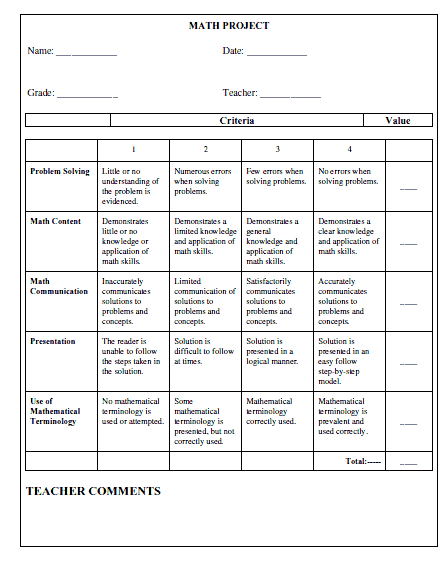 